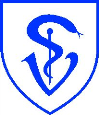 STÁTNÍ VETERINÁRNÍ SPRÁVAKpt. Jaroše 318/4, 360 06 Karlovy Vary	Tel.: +420 353 449 026	Fax: +420 353 565 615elektronická adresa podatelny:	epodatelna.kvsk@svscr.cz	ID datové schránky: g8w8b9n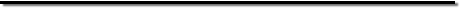 Naše č. j.Vyřizuje: Gisela SkořepováTelefon: 353567371	V Karlových Varech dne:  30.5.2017VĚC:  Objednávka stavebních pracíObjednáváme u vás tyto stavební opravy na budově KVS SVS pro Karlovarský kraj, Kpt. Jaroše 318/4, 360 06 Karlovy Vary:Oprava fasády – vyklování izolantu ptactvem		MVDr. Mária Slepičková, Ph.D.		ředitelka odboru KVS SVS pro Karlovarský kraj		podepsáno elektronicky: